Regarde cette vidéo sur YouTube. Ecris en français ce que tu as compris. https://www.youtube.com/watch?v=K5fxNH2H_0gLis le résumé ci-dessous et écris en français ce que tu as compris. 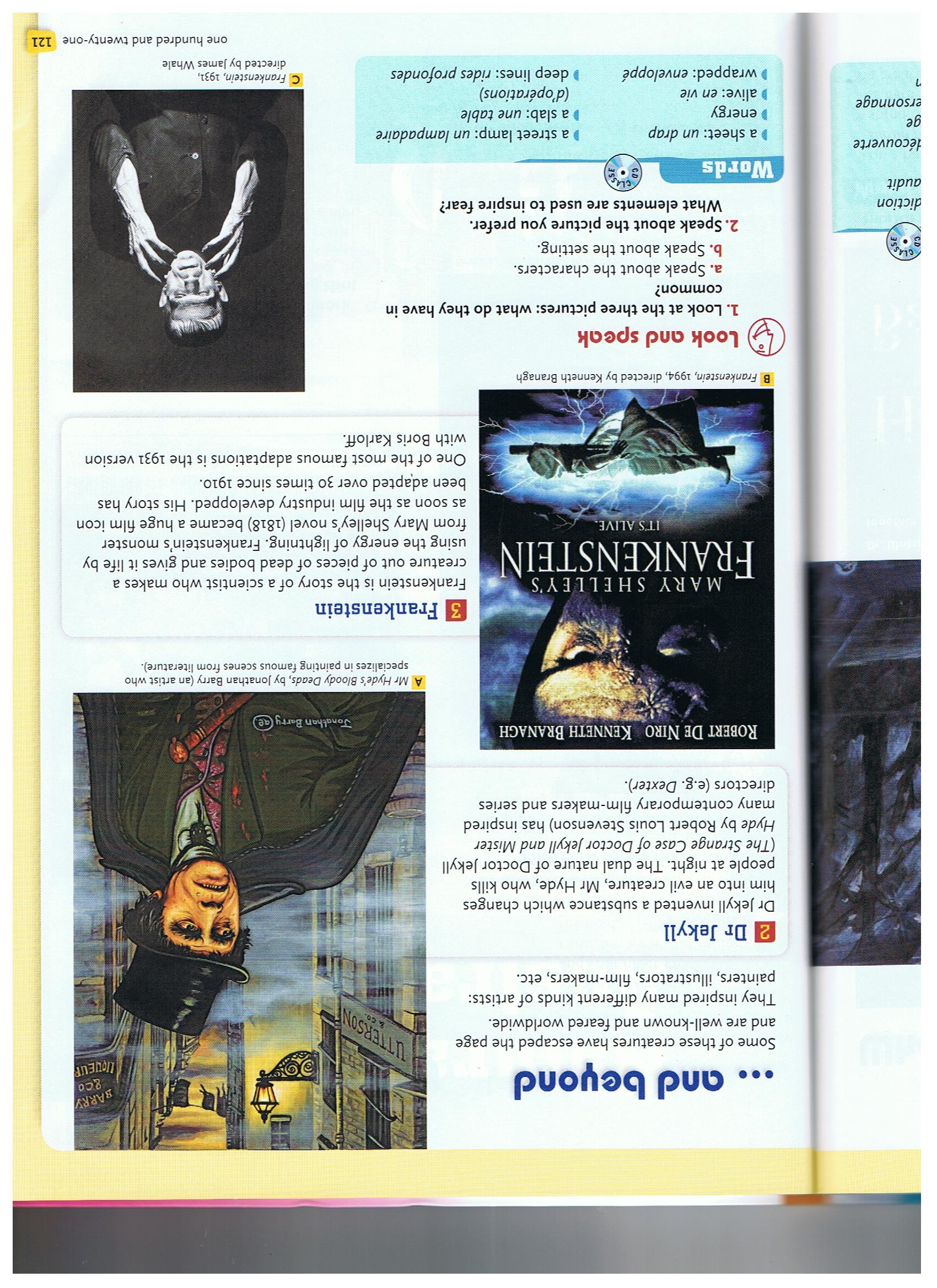 Relie les adjectifs en lien avec les 2 personnages à leurs antonymes. (sens contraire) Good-tempered	•			• ugly Educated		•			• violentSociable		•			• bad-temperedGood			•			• mean	Good-looking		•			• roughClean			•			• unfriendlyPeaceful		•			• evilWell-mannered	•			• filthyLis la leçon sur le passif dans ton livre page 46. Entoure la bonne forme du verbe.The Strange Case of Dr Jekyll and Mr Hyde were written – was writing – was written by R. L. Stevenson. The novella was published – was publishing – were published in 1886.A lot of movies were inspired – was inspired – were inspire by the book.Mr Hyde was creating – was created – were createn by Dr Jekyll. Evil crimes was committed - were committing – were committed by Edward Hyde.At the end, the identity of Mr Hyde are revealed – is revealing - is revealed. Recopie les mots sous l’illustration qui convient.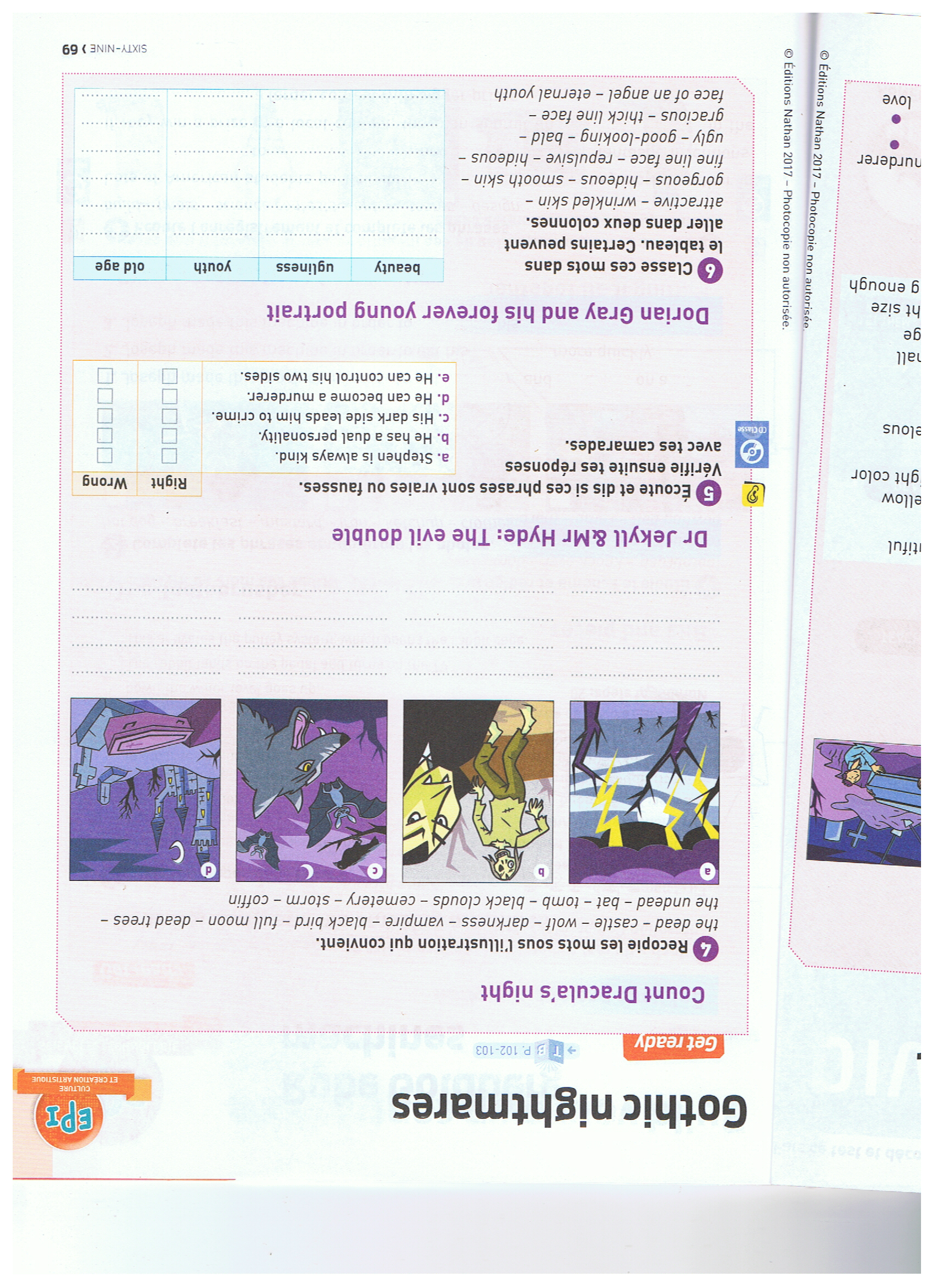 Relie les adjectifs à leur antonyme (sens contraire)Dark	•		• aliveHairy	•		• weakStrong	•		• soothingLong	•		• brightWild	•		• shortDead	•		• calmScary	•		• hairlessClasse les mots en fonction de la prononciation de la lettre <i>.circus – mister – vampire – crime – evil – coffin – inspire – bird – child – written – writeEntoure les phrases correctes. A vampire is more dangerous – dangerouser than a human being. Dracula’s castle is spookyer – spookier than my house. The night in Transylvania is darker – more darker than a night in Noumea. I am less evil – less eviler than Dracula. / i / / 3://ai//ə /Kill firstnightpencil